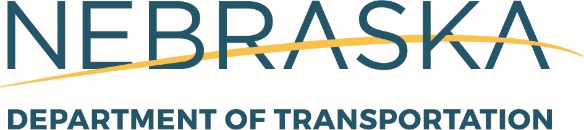 Record of Tribal ConsultationDateCommunication Type(e.g.,telephone/email/meeting)Tribal RepresentativeNDOT PQS / RepresentativeDescription of CommunicationDescription of CommunicationDescription of CommunicationDescription of CommunicationDateCommunication Type(e.g.,telephone/email/meeting)Tribal RepresentativeNDOT PQS / RepresentativeDescription of CommunicationDescription of CommunicationDescription of CommunicationDescription of CommunicationDateCommunication Type(e.g.,telephone/email/meeting)Tribal RepresentativeNDOT PQS / RepresentativeDescription of CommunicationDescription of CommunicationDescription of CommunicationDescription of CommunicationDateCommunication Type(e.g.,telephone/email/meeting)Tribal RepresentativeNDOT PQS / RepresentativeDescription of CommunicationDescription of CommunicationDescription of CommunicationDescription of Communication